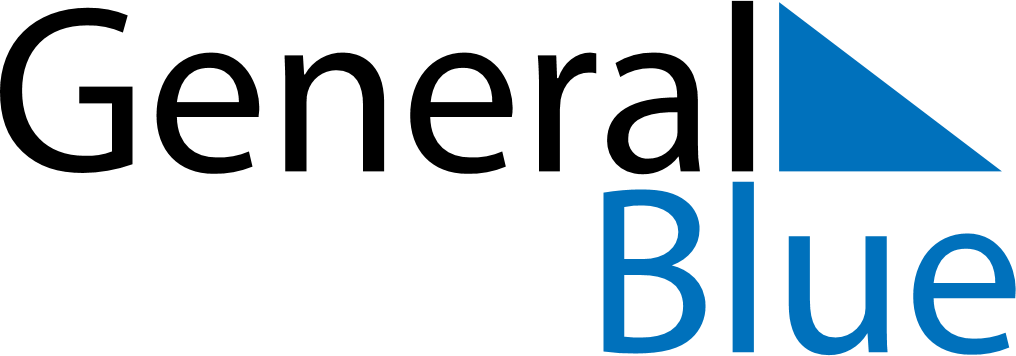 April 2028April 2028April 2028April 2028AndorraAndorraAndorraMondayTuesdayWednesdayThursdayFridaySaturdaySaturdaySunday112345678891011121314151516Maundy ThursdayGood FridayEaster Sunday1718192021222223Easter Monday2425262728292930